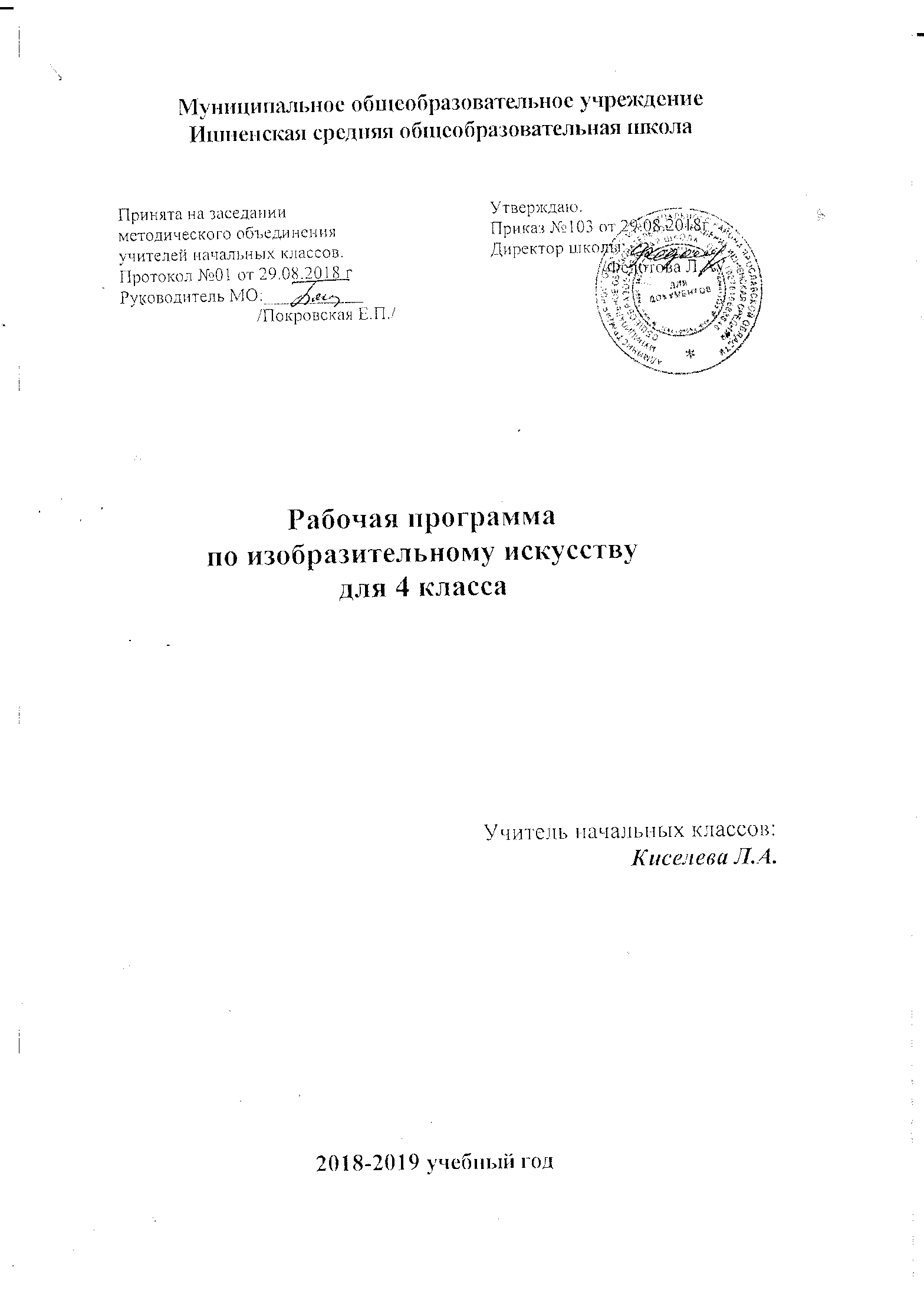 Пояснительная записка Рабочая программа предмета «Изобразительное искусство» для 4 класса разработана на основе Федерального государственного образовательного стандарта начального общего образования, Концепции духовно-нравственного развития и воспитания личности гражданина России, планируемых результатов начального общего образования, программы «Изобразительное искусство» авторского коллектива под руководством Б.М. Неменского для 1-4 классов общеобразовательных учреждений (М.: Просвещение, 2015 г), Приказа Миннауки России от 31.12.15 г №1576 «О внесении изменений в ФГОС»,  с опорой на ООП Ишненского ОУ,  где прописаны цели с учетом учебного предмета, общая характеристика, ценностные ориентиры, планируемые результаты освоения предмета, содержание учебного предмета и ориентирована на работу по учебно-методическому комплекту «Школа России»: -   Л. А. Неменская «Каждый народ - художник» Учебник для 4 класса М.  Просвещение. 2014;- Б. М. Неменский. Изобразительное искусство. Твоя мастерская. Рабочая тетрадь. 4 класс. М.: Просвещение. 2017.         Данный учебник включён в Федеральный перечень на 2018 – 2019учебный год.          В соответствии с ООП Ишненского ОУ, на изучение учебного предмета "Изобразительное искусство" в 4 классе отводится 34 часа в год, 1час в неделю (34 учебные недели).Цель учебного предмета «Изобразительное искусство» — формирование художественной культуры обучающихся как неотъемлемой части культуры духовной, т. е. культуры мироотношений, выработанных поколениями. Эти ценности как высшие ценности человеческой цивилизации, накапливаемые искусством, должны быть средством очеловечения, формирования нравственно-эстетической отзывчивости на прекрасное и безобразное в жизни и искусстве, т. е. зоркости души ребенка.Планируемые результаты и содержание образовательной области «Искусство» на уровне начального общего образованияВ результате изучения изобразительного искусства на уровне начального общего образования у обучающихся:будут сформированы основы художественной культуры: представление о специфике изобразительного искусства, потребность в художественном творчестве и в общении с искусством, первоначальные понятия о выразительных возможностях языка искусства;начнут развиваться образное мышление, наблюдательность и воображение, учебно-творческие способности, эстетические чувства, формироваться основы анализа произведения искусства; будут проявляться эмоционально-ценностное отношение к миру, явлениям действительности и художественный вкус;сформируются основы духовно-нравственных ценностей личности – способности оценивать и выстраивать на основе традиционных моральных норм и нравственных идеалов, воплощенных в искусстве, отношение к себе, другим людям, обществу, государству, Отечеству, миру в целом; устойчивое представление о добре и зле, должном и недопустимом, которые станут базой самостоятельных поступков и действий на основе морального выбора, понимания и поддержания нравственных устоев, нашедших отражение и оценку в искусстве, любви, взаимопомощи, уважении к родителям, заботе о младших и старших, ответственности за другого человека;появится готовность и способность к реализации своего творческого потенциала в духовной и художественно-продуктивной деятельности, разовьется трудолюбие, оптимизм, способность к преодолению трудностей, открытость миру, диалогичность;установится осознанное уважение и принятие традиций, самобытных культурных ценностей, форм культурно-исторической, социальной и духовной жизни родного края, наполнятся конкретным содержанием понятия «Отечество», «родная земля», «моя семья и род», «мой дом», разовьется принятие культуры и духовных традиций многонационального народа Российской Федерации, зародится целостный, социально ориентированный взгляд на мир в его органическом единстве и разнообразии природы, народов, культур и религий;будут заложены основы российской гражданской идентичности, чувства сопричастности и гордости за свою Родину, российский народ и историю России, появится осознание своей этнической и национальной принадлежности, ответственности за общее благополучие.Обучающиеся:овладеют практическими умениями и навыками в восприятии произведений пластических искусств и в различных видах художественной деятельности: графике (рисунке), живописи, скульптуре, архитектуре, художественном конструировании, декоративно-прикладном искусстве;смогут понимать образную природу искусства; давать эстетическую оценку и выражать свое отношение к событиям и явлениям окружающего мира, к природе, человеку и обществу; воплощать художественные образы в различных формах художественно-творческой деятельности;научатся применять художественные умения, знания и представления о пластических искусствах для выполнения учебных и художественно-практических задач, познакомятся с возможностями использования в творчестве различных ИКТ- средств;получат навыки сотрудничества со взрослыми и сверстниками, научатся вести диалог, участвовать в обсуждении значимых для человека явлений жизни и искусства, будут способны вставать на позицию другого человека;смогут реализовать собственный творческий потенциал, применяя полученные знания и представления об изобразительном искусстве для выполнения учебных и художественно-практических задач, действовать самостоятельно при разрешении проблемно-творческих ситуаций в повседневной жизни.Восприятие искусства и виды художественной деятельностиВыпускник научится:различать основные виды художественной деятельности (рисунок, живопись, скульптура, художественное конструирование и дизайн, декоративно­прикладное искусство) и участвовать в художественно­творческой деятельности, используя различные художественные материалы и приёмы работы с ними для передачи собственного замысла;различать основные виды и жанры пластических искусств, понимать их специфику;эмоционально­ценностно относиться к природе, человеку, обществу; различать и передавать в художественно­творческой деятельности характер, эмоциональные состояния и своё отношение к ним средствами художественного образного языка;узнавать, воспринимать, описывать и эмоционально оценивать шедевры своего национального, российского и мирового искусства, изображающие природу, человека, различные стороны (разнообразие, красоту, трагизм и т. д.) окружающего мира и жизненных явлений;приводить примеры ведущих художественных музеев России и художественных музеев своего региона, показывать на примерах их роль и назначение.Выпускник получит возможность научиться:воспринимать произведения изобразительного искусства;участвовать в обсуждении их содержания и выразительных средств; различать сюжет и содержание в знакомых произведениях;видеть проявления прекрасного в произведениях искусства (картины, архитектура, скульптура и т. д.), в природе, на улице, в быту;высказывать аргументированное суждение о художественных произведениях, изображающих природу и человека в различных эмоциональных состояниях.Азбука искусства. Как говорит искусство?Выпускник научится:создавать простые композиции на заданную тему на плоскости и в пространстве;использовать выразительные средства изобразительного искусства: композицию, форму, ритм, линию, цвет, объём, фактуру; различные художественные материалы для воплощения собственного художественно­творческого замысла;различать основные и составные, тёплые и холодные цвета; изменять их эмоциональную напряжённость с помощью смешивания с белой и чёрной красками; использовать их для передачи художественного замысла в собственной учебно­творческой  деятельности;создавать средствами живописи, графики, скульптуры, декоративно­прикладного искусства образ человека: передавать на плоскости и в объёме пропорции лица, фигуры; передавать характерные черты внешнего облика, одежды, украшений человека;наблюдать, сравнивать, сопоставлять и анализировать пространственную форму предмета; изображать предметы различной формы; использовать простые формы для создания выразительных образов в живописи, скульптуре, графике, художественном конструировании;использовать декоративные элементы, геометрические, растительные узоры для украшения своих изделий и предметов быта; использовать ритм и стилизацию форм для создания орнамента; передавать в собственной художественно­творческой деятельности специфику стилистики произведений народных художественных промыслов в России (с учётом местных условий).Выпускник получит возможность научиться:пользоваться средствами выразительности языка живописи, графики, скульптуры, декоративно­прикладного искусства, художественного конструирования в собственной художественно­творческой деятельности; передавать разнообразные эмоциональные состояния, используя различные оттенки цвета, при создании живописных композиций на заданные темы;моделировать новые формы, различные ситуации путём трансформации известного, создавать новые образы природы, человека, фантастического существа и построек средствами изобразительного искусства и компьютерной графики;выполнять простые рисунки и орнаментальные композиции, используя язык компьютерной графики в программе Paint.Значимые темы искусства. О чём говорит искусство?Выпускник научится:осознавать значимые темы искусства и отражать их в собственной художественно­творческой деятельности;выбирать художественные материалы, средства художественной выразительности для создания образов природы, человека, явлений и передачи своего отношения к ним; решать художественные задачи (передавать характер и намерения объекта — природы, человека, сказочного героя, предмета, явления и т. д. — в живописи, графике и скульптуре, выражая своё отношение к качествам данного объекта) с опорой на правила перспективы, цветоведения, усвоенные способы действия.Выпускник получит возможность научиться:видеть, чувствовать и изображать красоту и разнообразие природы, человека, зданий, предметов;понимать и передавать в художественной работе разницу представлений о красоте человека в разных культурах мира; проявлять терпимость к другим вкусам и мнениям;изображать пейзажи, натюрморты, портреты, выражая своё отношение к ним;изображать многофигурные композиции на значимые жизненные темы и участвовать в коллективных работах на эти темы.Содержание учебного предметаИстоки родного искусства 8 чПейзаж родной земли.Гармония жилья с природой. Деревня — деревянный мир.Образ красоты человека.Народные праздники (обобщение темы).Древние города нашей Земли  7 чДревнерусский город - крепость.Древние соборы.Древний город и его жители.Древнерусские воины – защитники.Города Русской землиУзорочье теремов.Праздничный пир в теремных палатах.Каждый народ — художник  11 чОбраз японских построек.Образ человека, характер одежды в японской культуреОтношение к красоте природы в японской культуре.Народы гор и степейГорода в пустынеДревняя Эллада. Образ красоты древнегреческого человекаДревняя Эллада. Древнегреческая архитектураДревняя Эллада. Олимпийские игры в древней ГрецииЕвропейские города Средневековья (архитектура)Средневековые готические костюмы. Ремесленные цеха.Многообразие художественных культур в мире.Искусство объединяет народы  8 чМатеринствоМудрость старостиМудрость старостиСопереживание великая тема искусстваГерои-защитникиЮность и надеждыИскусство народов мира. (Обобщение темы)Тематическое планированиеМатериально- техническое обеспечение образовательного процессаУчебники Л. А. Неменская «Каждый народ - художник» Учебник для 4 класса М.  «Просвещение»2016г. Рабочая тетрадь для 4 класса Л.А.Неменская «Искусство вокруг нас» М.  «Просвещение» 2017г.Методические пособия:Н.В. Лободина « Поурочные планы по изобразительному искусству для 4 класса»  Волгоград  2010г.Изобразительное искусство» для 1-4 классов. Программа авторского коллектива под руководством Б.М. Неменского - М.: Просвещение, 2015.Рекомендовано Министерством образования и науки: -репродукции картин в соответствии с тематикой и видами работы;
- портреты художников; - таблицы по цветоведению, перспективе, построению орнамента;-таблицы по стилям архитектуры, одежды, предметов быта;-схемы рисования предметов, растений, животных человека;-открытки   и календари с репродукциями;-таблицы по ДПИ;- демонстрационные и постановочные материалы;-разнообразные художественные материалы.Технические средства обученияклассная доска                     принтеркомпьютер                            мультимедийный проекторУчебно - практическое оборудование    -набор инструментов для работы с различными материалами в соответствии с программой,    -альбом,    -кисти,    -краски: гуашевые и акварельные,    -карандаши,   мелки,   - пластилин, стеки,     -емкости для воды, ножницы.№Тема урокаДатаДатаДата№Тема урокаПланФактФакткаждый народ – художник. истоки родного искусства (8 часов)каждый народ – художник. истоки родного искусства (8 часов)каждый народ – художник. истоки родного искусства (8 часов)каждый народ – художник. истоки родного искусства (8 часов)каждый народ – художник. истоки родного искусства (8 часов)1.Каждый народ строит, украшает, изображает. Пейзаж родной земли. Художественные материалы.Беседа: «Красота природы в произведениях русской живописи» (И.Шишкин, А.саврасов, И.Левитан, Ф.Васильев) Рисование по памяти. Осенний вернисаж). Правила ТБ на уроках ИЗО5.095.092.Конструирование. Деревня –деревянный мир. Русская деревянная изба. Конструкция и украшения избы12.0912.093.Конструирование. Деревня – деревянный мир.19.0919.094.Образ красоты человека. Тематическое рисование. Русская красавица (Женский образ) Беседа: «Образ русского человека в произведениях художников» (А.Веницианов, И.Аргунов, В.Суриков, В.Васнецов и др)26.0926.095.Тематическое рисование. Образ красоты человека. (Мужской образ)3.103.106.Воспевание труда в искусствеБеседа: Воспевание труда в произведениях русских художников»Тематическое рисование. ВМ.10.1010.107.Народные праздники. Беседа: «Образ народного праздника в изобразительном искусстве» (Б.Кустодиев, К.Юон, Ф.Малявин)Коллективное панно «Праздник»17.1017.108.Народные праздники.  Обобщение по теме  «Истоки родного края».24.1024.10Древние города нашей земли (7 часов)Древние города нашей земли (7 часов)Древние города нашей земли (7 часов)Древние города нашей земли (7 часов)Древние города нашей земли (7 часов)9Родной угол . Образ древнего русского города Конструирование. Древнерусский город-крепость. ИТБ7.117.1110Конструирование. Древние соборы.14.1114.1111Конструирование. Древний город и его жители.21.1121.1112Тематическое рисование. Древнерусские воины - защитники. 28.1128.1113Рисование по памяти. Общий характер и архитектурное своеобразие разных городов. Города Русской земли. ВМ. 5.125.1214 Декоративное рисование. Узорочье теремов. 12.1212.1215Рисование по представлению. Праздничный пир в теремных палатах. Обобщение по теме:  « Древние города нашей земли».19.1219.12Каждый народ – художник (11 часов)Каждый народ – художник (11 часов)Каждый народ – художник (11 часов)Каждый народ – художник (11 часов)Каждый народ – художник (11 часов)16Рисование по представлению. Страна восходящего солнца (Япония). Образ японских построек. Правила ТБ на уроках ИЗО26.1226.1217Тематическое рисование. Страна восходящего солнца (Япония). Отношение к красоте природы в японской культуре. Праздник цветения сакуры.  16.0116.0118Рисование по памяти. Образ человека, характер одежды в японской культуре.23.0123.0119Тематическое рисование. Народы гор и степей.30.0130.0120Аппликация. Города в пустыне. Создание образа древнего среднеазиатского ВМ. 6.026.0221Конструирование. Древняя Эллада Образ художественной культуры Древней Греции. Древнегреческая архитектура.13.0213.0222Конструирование. Образ художественной культуры Древней Греции. Древнегреческий праздник.20.0220.0223Конструирование. Образ художественной культуры средневековой Западной Европы.  Образ готических городов27.0227.0224Образ художественной культуры средневековой Западной Европы. Панно "Площадь средневекового города"6.036.0325Конструирование. Образ художественной культуры средневековой Западной Европы. Готические костюмы13.0313.0326Беседа. Многообразие художественных культур в мире. Обобщение по теме "Каждый народ – художник"20.0320.03Искусство объединяет народы (8 часов)Искусство объединяет народы (8 часов)Искусство объединяет народы (8 часов)Искусство объединяет народы (8 часов)Искусство объединяет народы (8 часов)27Рисование по представлению. Все народы воспевают материнство. (Беседа: «Великие произведения искусства на тему материнства: «Образ Богоматери»)3.043.0428Тематическое рисование. Проект  "Материнство"10.0410.0429Тематическое рисование. Все народы воспевают мудрость старости. Изображение любимого пожилого человека, передача стремления выразить его внутренний мир. (Беседа: «Выражение мудрости старости в произведениях искусства» (портреты Рембрандта, автопортреты Леонардо да Винчи, Эль Греко)17.0417.0430Тематическое рисование. Сопереживание – великая тема искусства. (Беседа: «Изображение печали и страдания в искусстве.П.Пикассо,Рембрандт)24.0424.0431Лепка. Герои, борцы и защитники. Эскиз памятника герою.ВМ.. 8.058.0532Тематическое рисование. Юность и надежды. Примеры произведений, изображающих юность в русском и европейском искусстве. З.Серебрякова, В.Тропинин15.0515.0533Беседа. Искусство народов мира.22.0522.0534Искусство народов мира. Обобщение по теме " Искусство объединяет народы"29.0529.05